О внесении изменений в постановление Администрации Слободо-Туринского муниципального района от 18.11.2019 № 502 «Об утверждении Реестра муниципальных услуг, предоставляемых органами местного самоуправления и муниципальными учреждениями Слободо-Туринского муниципального района»В соответствии с частью 6 статьи 11 Федерального закона от 27 июля 2010 года № 210-ФЗ «Об организации предоставления государственных и муниципальных услуг», Порядком формирования и ведения Реестра муниципальных услуг, предоставляемых органами местного самоуправления и муниципальными учреждениями Слободо-Туринского муниципального района, утвержденного постановлением Администрации Слободо-Туринского муниципального района от 21.07.2014 № 659/1 (с изм. от 15.11.2019 № 500)ПОСТАНОВЛЯЕТ:1. Внести в Реестр муниципальных услуг, предоставляемых органами местного самоуправления и муниципальными учреждениями Слободо-Туринского муниципального района, утвержденный постановлением Администрации Слободо-Туринского муниципального района от 18.11.2019 № 502 (далее – Реестр муниципальных услугу) следующие изменения:1) в разделе 1 Реестра муниципальных услуг:строку 17  признать утратившим силу.2. Разместить настоящее постановление на официальном сайте Администрации Слободо-Туринского муниципального района в информационно-телекоммуникационной сети «Интернет» http://slturmr.ru/.Исполняющий обязанности ГлавыСлободо-Туринского муниципального района                                            Н.Н. Ботин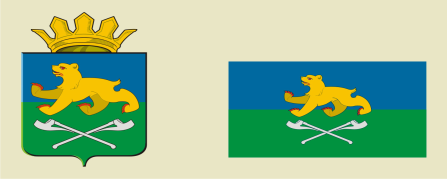 АДМИНИСТРАЦИЯ СЛОБОДО-ТУРИНСКОГОМУНИЦИПАЛЬНОГО РАЙОНАПОСТАНОВЛЕНИЕ АДМИНИСТРАЦИЯ СЛОБОДО-ТУРИНСКОГОМУНИЦИПАЛЬНОГО РАЙОНАПОСТАНОВЛЕНИЕ от 07.12.2020№ 599с. Туринская Слободас. Туринская Слобода